S-100  燃气探测器S-100 是一款燃气检测产品，采用电池供电，实现设备在线监测 。通过无线方式进行燃气泄漏的检测，采用先进的小电流进口气敏元件，超低功耗，内置温度补偿模块，降低了检测的误报率。 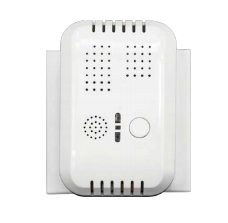 ✪功能特性壁挂式安装，专利外观设计，小巧美观高稳定性传感器，数字智能程序分析技术灵敏度可调手动测试报警警情消除自动复位本地报警(声光报警)✪技术规格 S-660 红外探测器S-660 是无线红外产品，采用电池供电，实现设备在线监测。通过被动式红外原理对环境的安全性和防范性进行检测。菲涅尔透镜将接收到的红外热源信号聚焦到传感器上经过微处理器比较、分析、计算后，通过无线双向RF发送报警信息。 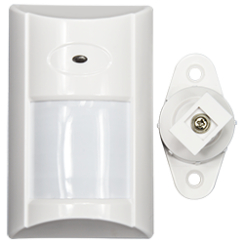 ✪功能特性壁挂式安装，专利外观设计 先进的信号分析处理技术，误报率低灵敏度可调温度补偿和动态阈值技术具有防拆报警能力✪技术规格S-SR 声光警号S-SR是一款声光警号报警终端。可满足异常告警时，需要较大声音的提示或者光亮提醒而配置。产品小巧、声音洪亮，支持电源供电和电池供电两种方式，便于项目落地部署，配置在管理中心区域。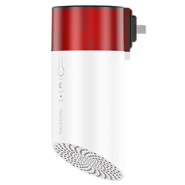 ✪功能特性独特结构设计，壁挂/桌面式安装支持声音与闪光双维度报警超大分贝报警声，声音大小可调频闪灯光频率较高，亮红光可调，可闪或否支持三种声光模式，报警时长可调可选内置备用电池，具有低压报警功能✪技术规格S-WS 水浸探测器S-WS是一款水浸检测传感器。可满足厨房、洗手间、门厅、卧室等生活区间的浸水情况监测。需要选择某位置的水位告警具备说明环境异常的位置部署。产品小巧方便，支持电源供电和电池供电两种方式，便于项目落地部署。 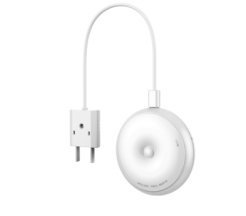 ✪功能特性壁挂或桌面安装，前端探测针和探测器带线连接监控导电性电阻值，发生警戒变化时告警设备在线状态、定时上报内置锂电池，低功耗设计，可反复充电 具有低压报警功能，电池正负极防呆 ✪技术规格S-DS 门磁开关S-DS 是一款门磁传感器。可满足大门、窗户、冰箱等门的开关检测。适用于常闭或者常开门的异常操作检测场景。产品小巧方便，电池供电方式，方便项目落地部署。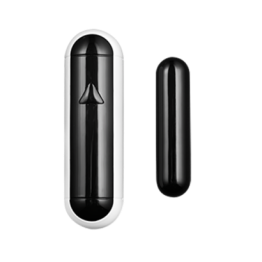 ✪功能特性实时监控门窗闭合情况 具有低压报警功能间隔20分钟定时上报在线信息低功耗用电设计✪技术规格S-EB 紧急按钮 S-EB 是一款无线紧急按钮。可满足用户的紧急求助场景，产品小巧方便，可随手放置，方便洗手间和卧室床头等多个场景放置。也可以通过黏胶的方式，固定在某个位置，避免老人随手放置后不容易寻找。 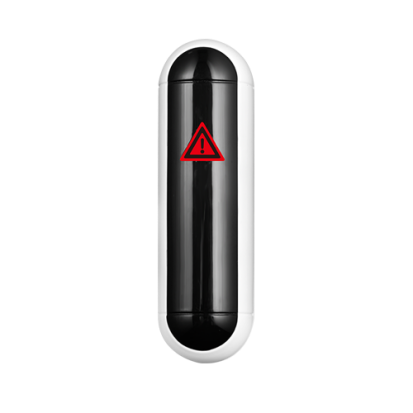 ✪功能特性可壁挂安装，或手持，随用随放，或随身携带具备低压报警功能每隔20分钟定时上报在线信息✪技术规格产品尺寸100mm*86 mm *40mm工作电压DC 12V/AC 110~260V工作电流≤120mA探测气体天然气(标定气样为CH4气体)报警浓度8％LEL±3％LEL无线频率双向RF433MHz   传输距离120m(空旷可视距离)  报警方式  现场/联网报警 报警音量 ≥70dBa(正前方1m距离)工作温度 －10℃～ 55℃工作湿度≤ 相对湿度 95%  产品尺寸95mm *60mm *38mm  工作电压DC 3V   工作电流待机电流≤30µA；报警电流≤35mA传输距离≤120m(空旷可视距离)无线频率双向RF433MHz 探测距离12m(25°C)/角度110°  LED指示灯NO/OFF(可选) 安装方式壁挂     安装高度2~2.4m抗白光等级6500Lux电池类型锂电池CR123a 1400mAH工作温度－10℃～ 55℃工作湿度≤ 相对湿度 95%  产品尺寸129mm*63.9mm*φ64mm工作电压AC110~260V    工作电流待机电流 ≤ 15mA；报警电流≤ 50mA(DC 12V)无线频率双向RF433MHz传输距离120m(空旷可视距离)  报警声压≥100dBA(正前方1m距离)报警方式现场/联网报警闪光频率280次/分钟(±10%)声音可调​高/中/低档灯光可调闪烁/不闪烁      时长可调[0,30]分钟工作温度－10℃～ 55℃工作湿度≤ 相对湿度 95%产品尺寸φ75mm* 22.2mm拉线长度1.5m工作电压DC 3.7V 工作电流   静态电流≤15µA；报警电流 ≤50mA无线频率双向RF433MHz  传输距离120m(空旷可视距离)  安装方式壁挂(3M胶)/桌面电池类型锂电池(可反复充电)工作温度－10℃～ 55℃工作湿度 ≤ 相对湿度 95%  产品尺寸88mm* 26mm* 21mm&42mm*15mm*10mm工作电压DC 3V 工作电流静态电流≤15 µA；报警电流 ≤50mA无线频率双向RF433MHz传输距离 150m(空旷可视距离)动作距离20mm安装方式贴合式(3M胶/螺丝固定)电池类型锂电池(7号电池*2节)工作温度－10℃～ 55℃工作湿度≤  95%(无凝结)产品尺寸88mm* 26mm* 21mm工作电压DC 3V 工作电流静态电流≤15µA；报警电流≤50mA无线频率双向RF433MHz传输距离150m(空旷可视距离)安装方式贴合式(3M胶/螺丝固定)/任意位置电池类型锂电池(7号电池*2节)工作温度－10℃～ 55℃工作湿度≤ 相对湿度 95%